PalstatKysymys: Voimmeko itse muuttaa palstojen järjestystä eli siirtää joitakin palstoja Muut-otsikon alle ja päinvastoin (esim. Kielen merkeissä Muut-otsikon taakse ja sieltä Virkakieli alkunäyttöön)? Vastaus: Palstat käsitellään Liferayn Luokituksina, löytyvät Sisältö / Luokittelut. Luokittelu on Palsta, sen sisällä pääpalstat ja Muut-alaisena Muut-valikkoon kuuluvat. Jokaisen vierestä kolmesta pisteestä voi valita toiminnon Siirrä. Siirsin Kielen merkeissä Muut-ryhmään, ja Virkakielen pääryhmään käytännössä poistamalla siltä Muut-isäntäluokan.– Eli Sisältö > Luokittelut, klikkaa Palsta-sanaa (ks. alla)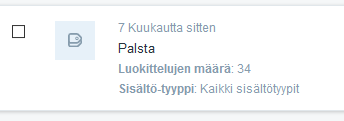 